Артикуляционная гимнастика – подготовительный этап для хорошего звукопроизношенияДля того чтобы звукопроизношение было чистым, нужны сильные, упругие и подвижные органы речи - язык, губы, мягкое небо. Так как все речевые органы состоят из мышц, то, следовательно, они поддаются тренировке. Гимнастика, направленная на развитие органов речи, называется артикуляционной. Такая гимнастика помогает укрепить речевые мышцы и подготавливает базу для чистого звукопроизношения. Важно помнить, что артикуляционная гимнастика является лишь подготовительным этапом в постановке и автоматизации звуков. Непосредственно постановкой звуков должен заниматься только логопед!Большая опасность заключается в том, что многие родители считают, что могут развить у ребенка правильное произношение путем повторения различных скороговорок. Но необходимо помнить о том, что сначала ребенок должен научиться произносить изолированные звуки, и лишь потом закреплять их в словах.Артикуляционные упражнения можно выполнять при рассказывании «Сказки о Весёлом Язычке».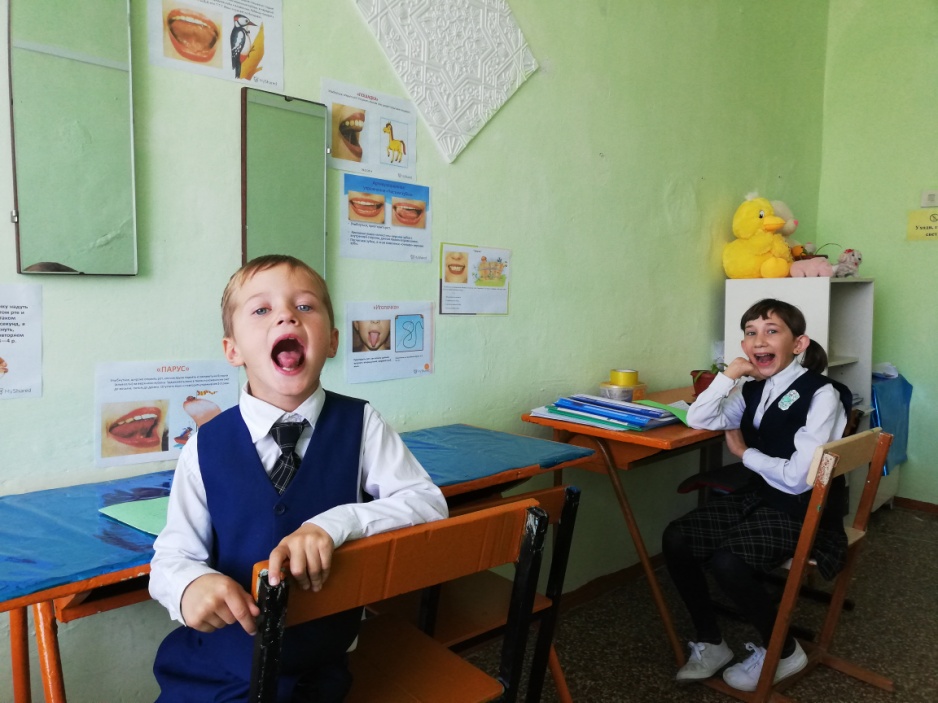 Сказка о Весёлом ЯзычкеРо— домик, губы — двери. А кто живет в этом домике?В этом домике, дружок, Живет Веселый Язычок.Ох, и шустрый он мальчишка,И немножко шалунишка.(Рот открыт, несколько раз показать и убрать узкий язык - упр. "Змейка")Наш Веселый ЯзычокПовернулся на бочок.Смотрит влево, смотрит вправо...А потом опять вперед,Тут немного отдохнет.(Упражнения "Часики", "Змейка")Приоткрыл Язык окно,А на улице тепло.Язычок наш потянулся,Широко нам улыбнулся,А потом пошел гулять,На крылечке загорать.(Упражнения "Улыбка", "Лопатка")На крылечке полежал,На качели побежал.Вверх взлетел он смело...Но пора за дело.(Упражнения "Лопаточка", "Качели")Поспешил к себе во двор,Чтобы починить забор. Быстро взялся он за дело,И работа закипела.(Упражнение "Заборчик")Гвозди, молоток и клещи —Нужные плотнику вещи.Молоток стучит "тук-тук!",Язычку он лучший друг.(Рот открыт, зубы обнажены. Напряженным кончиком языка постучать в зубы, многократно повторяя: "т-т-т")Вот и банка с краской рядом.Обновить заборчик надо.Стала кисточка плясать,Наш заборчик не узнать.(Упражнение "Маляр")Язычок закончил дело,Отдыхать он может смело.— Я с лошадкой погуляю,На гармошке ей сыграю.Погоняю я в футболИ забью в ворота гол.Очень сложная задача —Загонять в ворота мячик.(Упражнения "Лошадка", "Гармошка", "Футбол")Скрылось солнце за горой,Язычок пошел домой.Дверь он запер на замок.Лег в кроватку и умолк.(Упражнения "Горка", "Лопаточка")Проводить артикуляционную гимнастику надо ежедневно, чтобы вырабатываемые у детей двигательные навыки закреплялись, становились более прочными. Упражнения выполняются сидя перед зеркалом, ребёнок должен видеть своё лицо и лицо взрослого. Взрослый следит за качеством выполняемых упражнений, при необходимости помогает ребёнку.Желаю успехов!